Learning Objective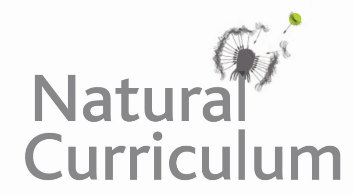 We are learning how to write sentences about anacondas, using a semi-colon to mark a boundary between two main clauses.Challenge 1Decide where you think the semi-colon should go in each of the following sentences.The anaconda’s body is huge its head is small by comparisonRelatively little is known about the anaconda it is a secretive animal. Green anacondas feature in many South American myths they sometimes appear as shape shifters or spiritual beings.There is no evidence of an anaconda swallowing a human however, I wouldn’t want to get in the way of one!The green anaconda ambushes its prey it doesn’t chase it.The Waorani are a fearless Amazonian tribe they catch and release anacondas with their bare hands.Humans pose a threat to anacondas the reverse is not true.Anacondas are slow and cumbersome on land they are stealthy and sleek in the water.Challenge 2 Complete the following sentences with a second main clause after the semi-colon. This clause should express a complete thought. It should also relate closely to what has been stated in the first main clause.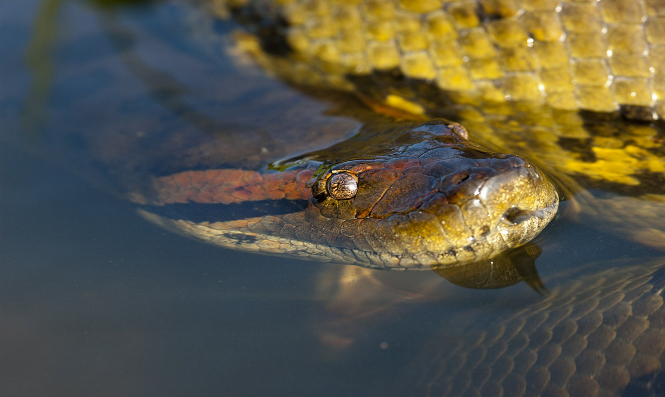 